令和元年度トップアスリート小学校ふれあい事業卓球Tリーグ（女子）日本ペイントマレッツ チーム派遣　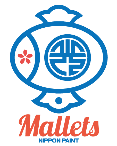 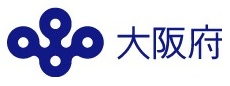 募集要項１　目　的　　　府内小学校にトップアスリートを派遣し直接的なふれあいを通じて、小学生がスポーツの素晴らしさや感動を共有できること、また夢や希望を与え、運動・スポーツに親しむ態度や習慣を身につけることを目的とします。   　 このたび、2018年に開幕した卓球Tリーグに加盟し、大阪府を本拠地としたチーム「日本ペイントマレッツ」がスポーツの持つ素晴らしさを児童に伝えることなどを目的として、新たに本事業に参画していただくこととなりました。２　募集内容　　　小学校への選手派遣について、協力チームの日程について調整が整いましたので、以下の条件にて募集します。　　【チーム名】日本ペイントマレッツ（選手等の指定はできません）　　【日　　程】　　　　　令和元年6月17日（月）～7月5日（金）　　【地　　域】大阪市、吹田市、高槻市、茨木市、摂津市、箕面市、池田市、豊中市　　【派遣可能な校数】　　　　　約３校　　【事業実施具体例】　　　　　選手orコーチor監督によるデモンストレーション、卓球練習、チーム分けをして卓球対決、　　　　　質疑応答【実施条件】　　・卓球台（卓球台２台要）、ラケット、ボールがある学校　※ラケット・ボールは相談可・学年は不問（実施人数が多い際は、プレーできる児童が限られます。）・屋内での実施３　応募方法WEB申込み（今年度より申込方法を変更しております。）以下、URLより記入例に従って申込ください。https://www.shinsei.pref.osaka.lg.jp/ers/input?tetudukiId=2019050049　※申込みは管理職の先生を通じて行ってください。※申込みが完了したら、申込み完了メールが同日に送付されます。　必ず確認をしてください。問い合せ先　大阪府　府民文化部　文化・スポーツ室　スポーツ振興課　　　　　　　TEL：06-6210-9308　　　　　　E-mail：YamaguchiNah@mbox.pref.osaka.lg.jp     （３） 申込期間　５月２４日（金）14:00から6月6日（木）12:00まで４　派遣の決定申し込みされた内容をもとに、協力チームと派遣調整します。小学校が決定しましたら、大阪府スポーツ振興課より該当市教育委員会及び各小学校へ派遣の可否について6月12日頃にＥメールにて連絡します。必ずご確認をお願いします。（事前に細部の日程調整のため、小学校側と直接連絡調整を行う場合があります）派遣決定後、事業の主催は各小学校となります。本事業実施校については大阪府スポーツ振興課で運営しております、なみはやスポーツネットに掲載させていただきます。予めご了承ください。＜参考＞なみはやスポーツネットhttp://namihaya-sports.net/s-oukoku.htm